SCENARIUSZ ZAJĘĆ REWALIDACYJNYCH Z UCZNIEM KLASY II Temat: „Niedługo ferie zimowe”Cele terapeutyczne:OgólneRozwijanie zdolności koncentracji i uwagi.Doskonalenie umiejętności czytania ze zrozumieniem i wypowiadania się pełnymi zdaniami. Rozwijanie zdolności logicznego myślenia.Zachęcanie do pogłębiania wiedzy dotyczącej zainteresowań i pasji.SzczegółoweDziecko: odczytuje dane zawarte w tabeli;wykonuje działania i podaje ich rozwiązanie;odpowiada na pytania zawarte w zadaniu;dobiera odpowiednie liczby i działania („Wąż matematyczny”);wskazuje działania poprawne i błędne;odnajduje na ilustracji podane przedmioty (zabawa z zużyciem ilustracji pt. „Znajdź”);*aktywność opcjonalna układa puzzle i opisuje co przedstawiają;czyta ze zrozumieniem tekst pt. „Ferie”;odpowiada na pytania związane z tekstem;czyta krótką notatkę związaną ze swoimi zainteresowaniami (Kosmos);odpowiada na pytania dotyczące sytuacji przedstawionej na ilustracji 
(uczeń wskazuje co na ilustracji jest nierealne, dziwne, niemożliwe).Metody:aktywizujące, (plansze do zadań matematycznych, puzzle, ilustracje)oglądowe (obserwacja / pokaz ilustracji)słowne (rozmowa, praca z tekstem)Formy pracy:indywidualna Środki dydaktyczne:plansze do zadań matematycznych – tabela, „Wąż matematyczny”, kartoniki z liczbami, kartoniki z działaniami, puzzle, tekst do czytania „Ferie” , tekst ciekawostki o kosmosie, ilustracja „Na strychu” do zabawy „Znajdź”, ilustracja do ćwiczeń rozwijających logiczne myślenie (z książki A. Hopkins „Co jest nie tak” lub „Dlaczego to niemożliwe?”)Przebieg zajęćOpracowanie:Magdalena PasońZałącznik 1Plansze do zadań matematycznych – zdjęciaTabela „Zimowy turniej klas drugich”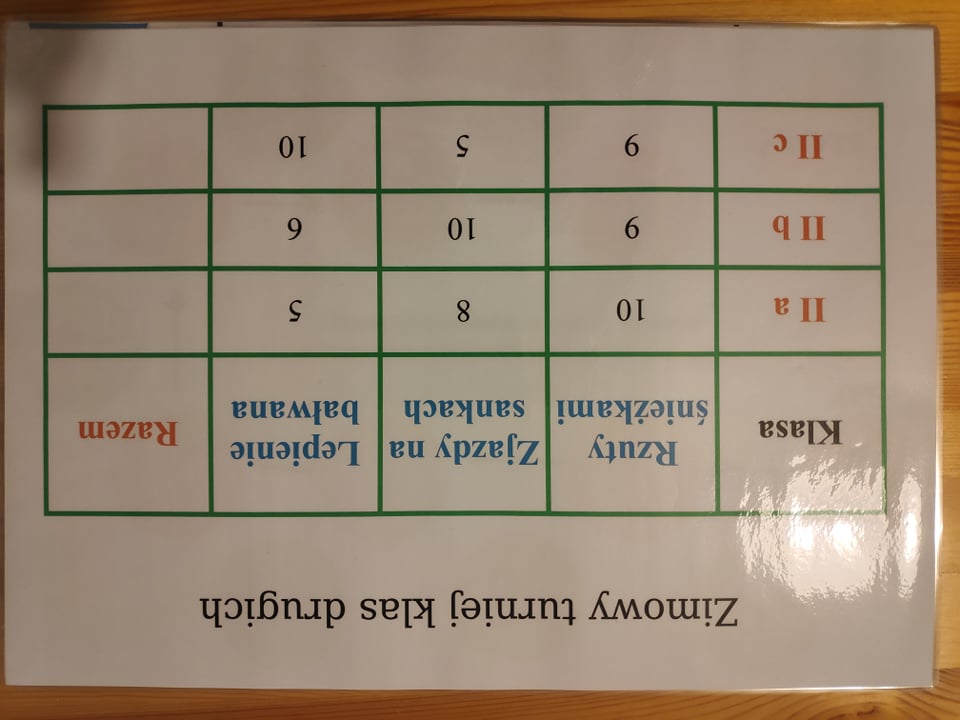 Plansza „Wąż matematyczny 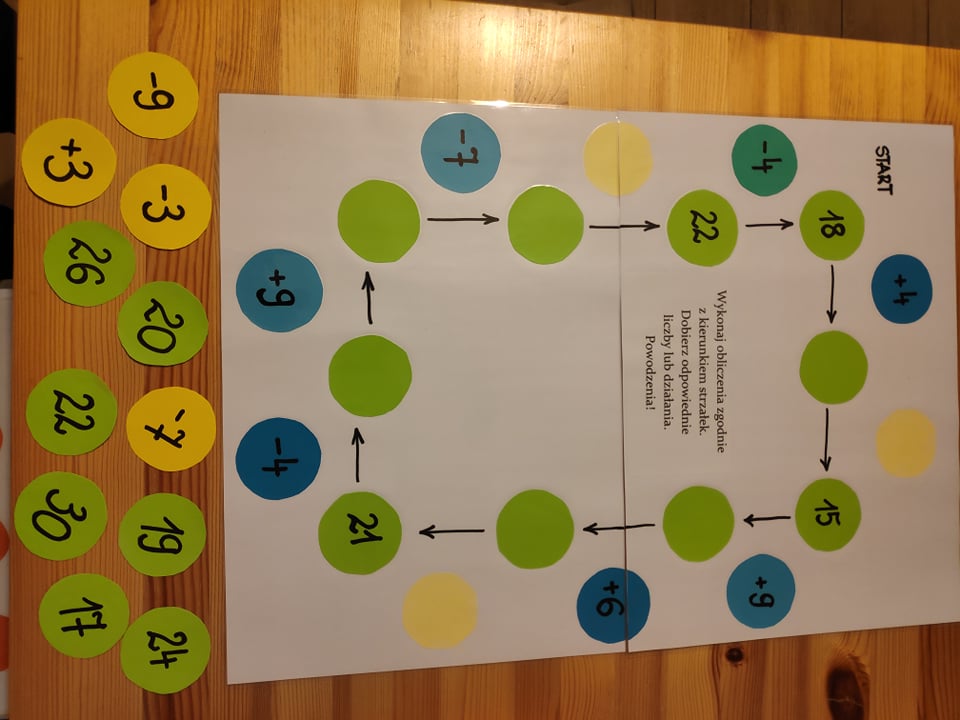 Kartoniki z działaniami błędnymi i poprawnymi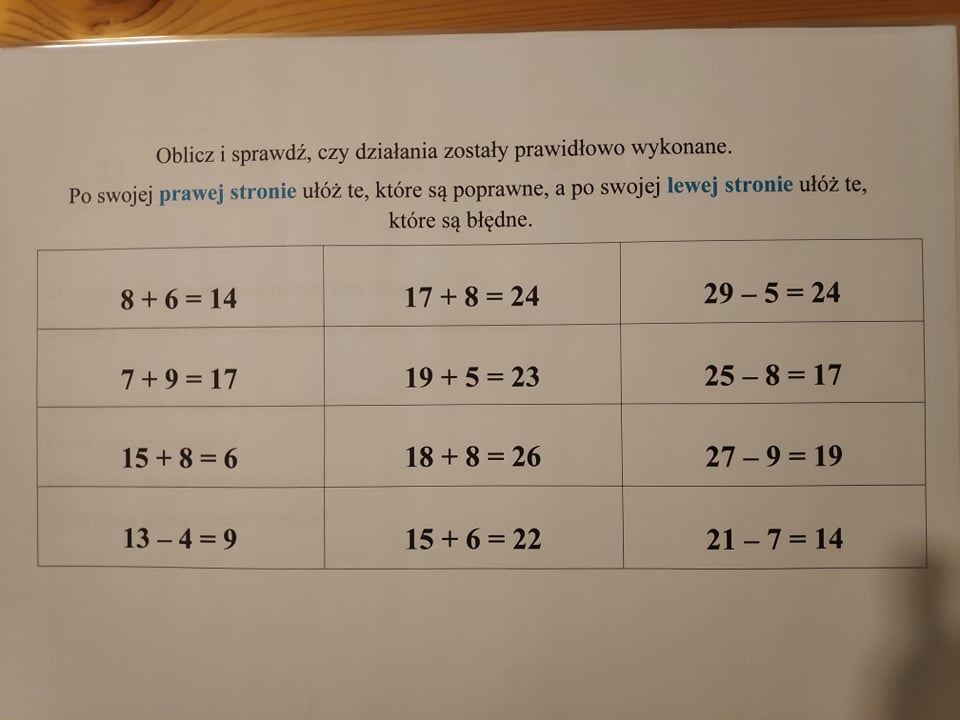 Załącznik 2 Tekst pt. „Ferie” i ćwiczenia do tekstu(materiały pochodzące z książki „Czytanie ze zrozumieniem. Ćwiczenia dla klasy 2”, Agnieszka Fabisiak – Mejcher, Elżbieta Ławczys, Wyd. WiR, Kraków 2018.)CELE OPERACYJNEUczeń:WARUNKI POBUDZAJĄCE UCZNIA DO AKTYWNOŚCIZADANIA DLA UCZNIAUczeń:PYTANIA PROBLEMOWE DLA UCZNIAodczytuje dane zawarte w tabeliZałącznik 1Tabela 
„Zimowy turniej klas drugich”odczytuje informacje z  tabeliZałącznik 1Plansze do zadań matematycznych Tabela „Zimowy turniej klas drugich”- Kto wziął udział w turnieju?- Z jakimi konkurencjami zmagali się uczestnicy turnieju?
wykonuje działania i podaje ich rozwiązanieZałącznik 1Tabela 
„Zimowy turniej klas drugich”; Kartoniki z liczbamiwykonuje działania, podaje ilość punktów zdobytych przez każdą z klas- Ile punktów zdobyła klasa II a?- Ile punktów zdobyła klasa II b?- Ile punktów zdobyła klasa II c?odpowiada na pytania zawarte w zadaniuZałącznik 1Tabela 
„Zimowy turniej klas drugich”; Kartoniki z liczbamipodaje, która klasa zwyciężyła w turnieju; jakie miejsca zajęli pozostali uczestnicy- Która klasa zwyciężyła?- Która klasa zajęła drugie miejsce?- Która klasa zajęła trzecie miejsce?dobiera odpowiednie liczby i działania, 
(„Wąż matematyczny”)Załącznik 1 Plansza „Wąż matematyczny”Kartoniki z działaniami i liczbamirozwiązuje działania, dobiera odpowiednie kartoniki z liczbami / działaniamiZałącznik 1Plansze do zadań matematycznych Plansza „Wąż matematyczny”wskazuje działania poprawne i błędneKartoniki z działaniami błędnymi i poprawnymisprawdza poprawność działań, prawidłowe układa po swojej prawej stronie, a błędne po lewejZałącznik 1Plansze do zadań matematycznych Kartoniki z działaniami błędnymi i poprawnymiodnajduje podane przedmioty na ilustracji (zabawa pt. „Znajdź” 
z zużyciem ilustracji 
„Na strychu”)* *aktywność opcjonalnaIlustracja pt. „Na strychu”wyszukuje na ilustracji podane przez nauczyciela przedmioty- Gdzie jest rower / budzik / gitara / nożyczki … itp.układa puzzle i opisuje co przedstawiająPuzzle (tematyka „Kosmos”)układa puzzle związane ze swoimi zainteresowaniami dot. kosmosu, określa co przedstawia powstała ilustracja- Co przedstawia ilustracja?czyta ze zrozumieniem tekst pt. „Ferie”Załącznik 2 Tekst pt. „Ferie” i ćwiczenia do tekstuczyta tekst- O czym opowiada ten tekst?odpowiada na pytania związane z tekstemposzukuje w tekście odpowiedzi na pytania; zaznacza jedną poprawną według niego odpowiedź; formułuje wypowiedzi i zapisuje jeZałącznik 2 Tekst pt. „Ferie” i ćwiczenia do tekstu- Gdzie dzieci zjeżdżają na sankach?- Z kim Filip jedzie w góry?- O czym są ulubione książki Filipa?- Z kim Filip gra w szachy?- Powiedz, jak spędzisz ferie zimowe?- Co będziesz wtedy robił?PODSUMOWANIE - ZAKOŃCZENIEPODSUMOWANIE - ZAKOŃCZENIEPODSUMOWANIE - ZAKOŃCZENIEPODSUMOWANIE - ZAKOŃCZENIEczyta krótką notatkę związaną ze swoimi zainteresowaniami (Kosmos)odpowiada na pytania dotyczące sytuacji przedstawionej na ilustracji 
(uczeń wskazuje co na ilustracji jest nierealne, dziwne, niemożliwe)Ciekawostka nt. kosmosu;ilustracja wybrana przez ucznia z  książki A. Hopkins „Co jest nie tak” lub „Dlaczego to niemożliwe?”czyta krótką notatkę związaną z tematyką kosmosu; wybiera ilustrację z książki – odpowiada na pytania dotyczące jej- Co na zdjęciu jest nie tak? Odpowiedz samodzielnie lub wybierz odpowiedź spośród podanych.